Chocoholic Frolic Weekend 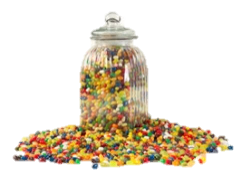 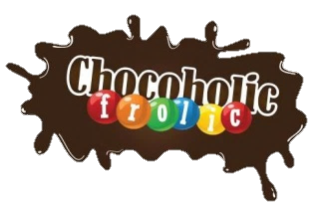 Friday 5/29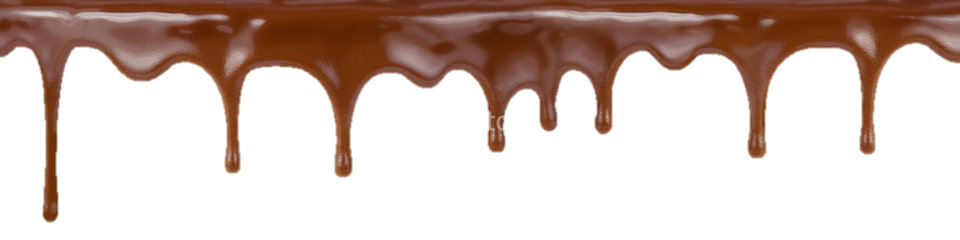 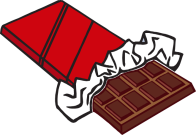 Saturday 5/30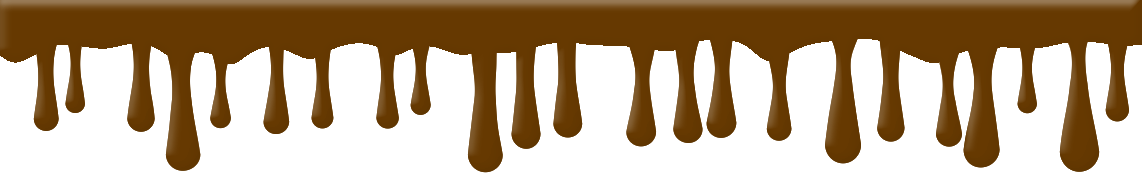 Sunday 5/31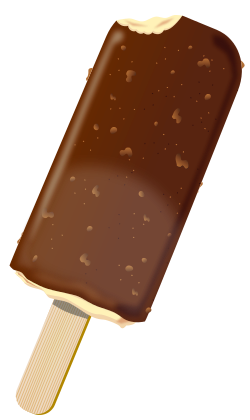 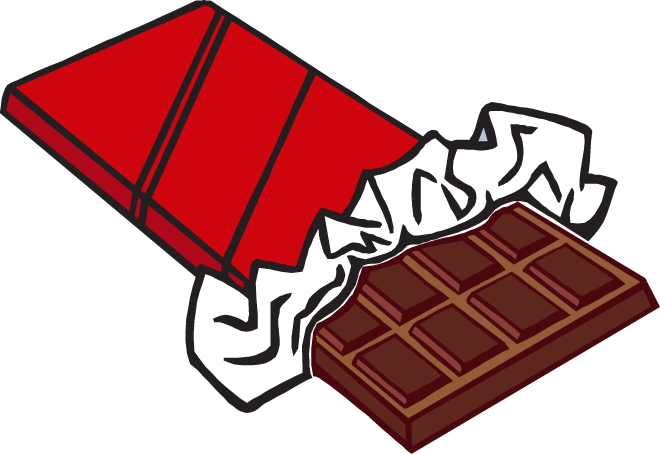 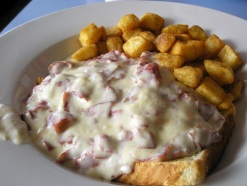 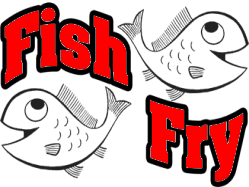 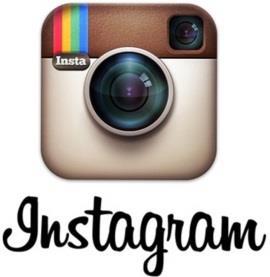 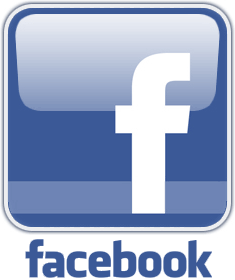 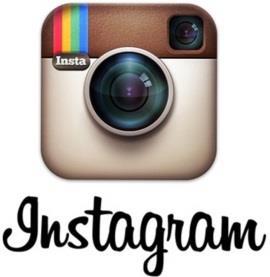 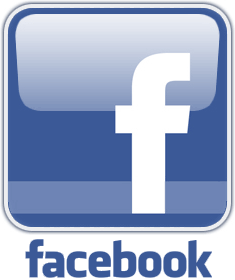 7pm: BINGO!In the Recreation Hall – We play all hard cards - $.25/2cards, $.50/4cards, etc. – Play as many as you like – Last pot Winner Takes All! – Children must be accompanied by an adult9am: Petting ZooHelp feed the animals9am – 12noon: Ceramics ($)In the Recreation Hall – There are many different items to choose from – All ages welcome11am: Kids Edible Arts & CraftsIn the Rec Hall – Come Join us and make a Tasty Campfire Cookie!2pm-3pm: Chocolate Slip & SlideMeet by the Swimming pool - Come Slide down our Giant Chocolate Slip & Slide  4pm: Hay Wagon RideMeet in front of the Office to ride7pm: Chocolate Desert Bonanza In the Rec Hall – Choose from a variety of Yummy Chocolate Dessert Choices!8pm: Movie“Alexander and the Terrible, Horrible, NO GOOD, VERY BAD DAY” – Starring  Steve Carell & Jennifer Garner – Rated PG – Tune in to Cable Channel #95 to Watch9am: Petting ZooHelp Feed the Animals